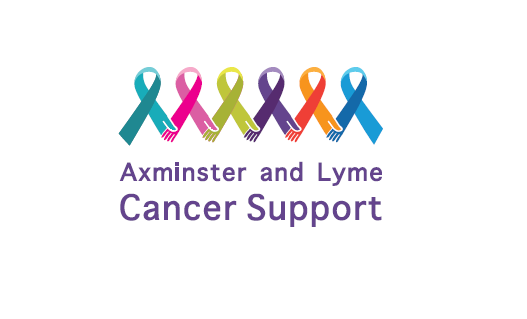 Client Registration FormIN CONFIDENCEThank you for your interest in Axminster and Lyme Cancer Support. Please complete this form and return it to mary@axminsterandlymecancersupport.co.uk or by post to the address at the bottom of the form.Personal detailsEmergency contact detailsAre you happy for photographs to be taken at events and used in social media and marketing? Yes   No (please circle)We are committed to equality and diversity and work hard to provide a safe environment at our events. You can view our policies on the website or email info@axminsterandlymecancersupport.co.uk to request a copy.Please note your data will not be used for marketing or fundraising purposes.This form should be returned to: Axminster and Lyme Cancer Support, Heathermoor, Yawl Hill Lane, Yawl, DT7 3RWNameNameAddressAddressPostcodeMobileEmail AddressDate of BirthNameContact No.Are you currently undergoing treatment for cancer? If yes, please give brief details.If you are not currently undergoing treatment, please give details of who you are supporting with cancer, or any other ways you have been affected by cancer.What treatments / therapies would you be interested in?Please tick as appropriateMassage/Aromatherapy                  AcupunctureReflexologyCounsellingCognitive Behaviour TherapyLife CoachingWater TherapyMindfulnessBody Focused PsychotherapyPhysiotherapyBowenScar Tissue ReleaseReikiHypnotherapyMetamorphic TechniqueIndian Head MassageHomeopathySport TherapyManicure/PedicureFacialFurther information on all the therapies and therapists can be found on the website or from admin@axminsterandlymecancersupport.co.ukWould you be interested in any of the following activities?Tripudio Movement ClassesNordic WalkingGym sessionsCreative/Craft WorkshopsYogaFermented Food WorkshopsImproving SleepIntroduction to MindfulnessCreative Writing WorkshopsWould you like any of the following?Beach Hut HireJigsaw (we have a library)Related books (from our library)Magazine/Puzzle Books1-2-1 Buddying Support (telephone support from a volunteerWe are in a position to be able to financially support some of the above therapies and activities. Please indicate if you would like to access this:Yes, I would like to receive financial assistance.Please say how you heard about Axminster and Lyme Cancer Support.Do you have any particular additional needs such as health conditions, disabilities, including medication, that we should be aware of? If yes, please give details.Would you be interested in attending or helping with fundraising events such as quiz nights, suppers etc Yes, please keep me informed about future planned events.SignatureDateWe would like to be able to send you information about the services we offer and events at Axminster and Lyme Cancer Support. All information provided to us in this application will be in strictest confidence in accordance with current data protection legislation. A copy of our Privacy Policy is available on our website www.axminsterandlymecancersupport.co.uk.Please tick here if you are happy for us to stay in touch with you and send appropriate mailings.  GDPR tick boxFor Office Use Only WhoDate ReferredDate CompletedTherapy ReferralOtherOtherOther